Akceptace FW: Objednávka č. 1060/2018/OSPDobrý den,Zasíláme akceptaci Vaší výše uvedené objednávky. Celková cena bez DPH 82,400.00 Kč.S pozdravem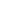 SENIOR COORDINATOR CUSTOMER SUPPORT 
Office: +420 272 017 441, 444 Mobile: +420 603 435 429 
ikorbova@beckman.com  www.beckmancoulter.com  
Murmanská 1475/4, 100 00 Praha 10, Česká republikaSENIOR COORDINATOR CUSTOMER SUPPORT 
Office: +420 272 017 441, 444 Mobile: +420 603 435 429 
ikorbova@beckman.com  www.beckmancoulter.com  
Murmanská 1475/4, 100 00 Praha 10, Česká republikaSENIOR COORDINATOR CUSTOMER SUPPORT 
Office: +420 272 017 441, 444 Mobile: +420 603 435 429 
ikorbova@beckman.com  www.beckmancoulter.com  
Murmanská 1475/4, 100 00 Praha 10, Česká republika